6a-27-28/29.04Good morningJak może zauważyliście, zapisałam Wam na czwartek sprawdzian. Udostępnię go dopiero 30.04 i tego samego dnia będziecie musieli go odesłać. Nie później! Sprawdzian będzie oczywiście na ocenę. Proszę się przygotować i napisać go uczciwie. Wierzę w Was!Dzisiaj i na następnej lekcji powtórzymy jeszcze dział 6. W normalnych warunkach zrobilibyśmy to na jednej lekcji, jednak ponieważ pracujecie sami, podzielę Wam ten temat na dwie części. Zapisujcie odpowiedzi w zeszycie i odeślijcie odpowiedzi. 27.04Topic: Can you do it? – rozumienie ze słuchu.Proszę  zrobić zadanie  1 i 2 na str. 82 (podręcznik) 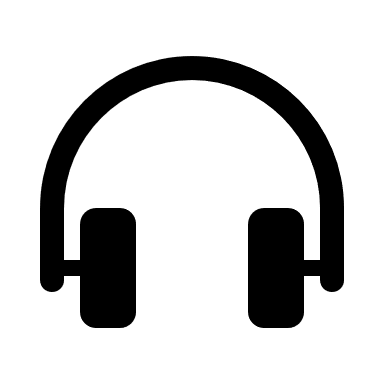 Pliki dźwiękowe znajdują się w załączniku. 28/29.04 Topic: Can you do it? – rozumienie tekstów pisanych, znajomość środków językowych. Proszę zrobić zad.3 i 4 na str. 82/83 (podręcznik)*Zadanie dodatkowe Explorers Club – Futuristic inventions - Przeczytaj tekst na str. 86 i wykonaj do niego zad. 2. (zadanie na +++ )